6. G      GEO                UČENJE NA DALJAVO – 14. TEDEN (9. 2. - 12. 2. 2021)                                         VREME IN PODNEBJE1.Kaj je vreme?   Kaj je podnebje?Da boste lahko odgovorili na vprašanji, si v samostojnem delovnem zvezku preberite              na str.56 in 57.Rešite vajo 3 na str.57.2. S čim merimo temperature zraka?    Kako merimo količino padavin?3. Kaj je klimogram? Kaj prikazuje?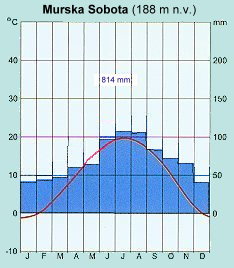 Rešite vajo 4 na str.58.                                                                     Lep pozdrav, učit. Vida L.